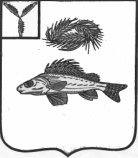 СОВЕТНОВОСЕЛЬСКОГО  МУНИЦИПАЛЬНОГО ОБРАЗОВАНИЯ
                     ЕРШОВСКОГО  РАЙОНА  САРАТОВСКОЙ ОБЛАСТИ                                                        РЕШЕНИЕот 27 июня 2016 г.                                                                                № 63-120О распределение количества замещаемыхдепутатских мандатов по многомандатномуизбирательному округу № 22 на дополнительных выборах депутатов Совета Новосельскогомуниципального образования третьего созыва18 сентября 2016 года             В соответствии с частью 6 статьи 66 Закона Саратовской области « О выборах в органы местного самоуправления Саратовской области», Совет Новосельского муниципального образования РЕШИЛ:Утвердить прилагаемое распределение замещаемых депутатских мандатов по многомандатному избирательному округу № 22 на дополнительных выборах депутатов Совета Новосельского муниципального образования третьего созыва 18 сентября 2016 года.Глава Новосельскогомуниципального образования:                                                Н.А. Закурдаев.                                                                               Приложение                                                                     к решению Совета                                     Новосельского                                                                     муниципального образования                                                                     от  27.06.2016 г. № 63-120Распределениеколичества замещаемых депутатских мандатов по многомандатному избирательному округу № 22 на дополнительных выборах депутатов Совета Новосельского муниципального образования третьегосозыва 18 сентября 2016 годаИзбирательный округКоличество мандатовмногомандатный избирательный округ № 22                  3